                          OITIVAS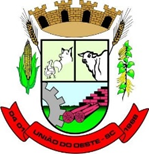 LEI   PAULO   GUSTAVO                                                              UNIÃO DO OESTE SC1° OITIVA 15/06/2023 as 14H- Aberta à comunidade Local: Câmara municipal Formosa do Sul.2°OITIVA 04/07/2023 as 13;30hs- Aberta aos membros do conselho municipal de política da cultura desse município. Local- Antiga Câmara de Vereadores, Avenida São Luiz n°531, Centro.